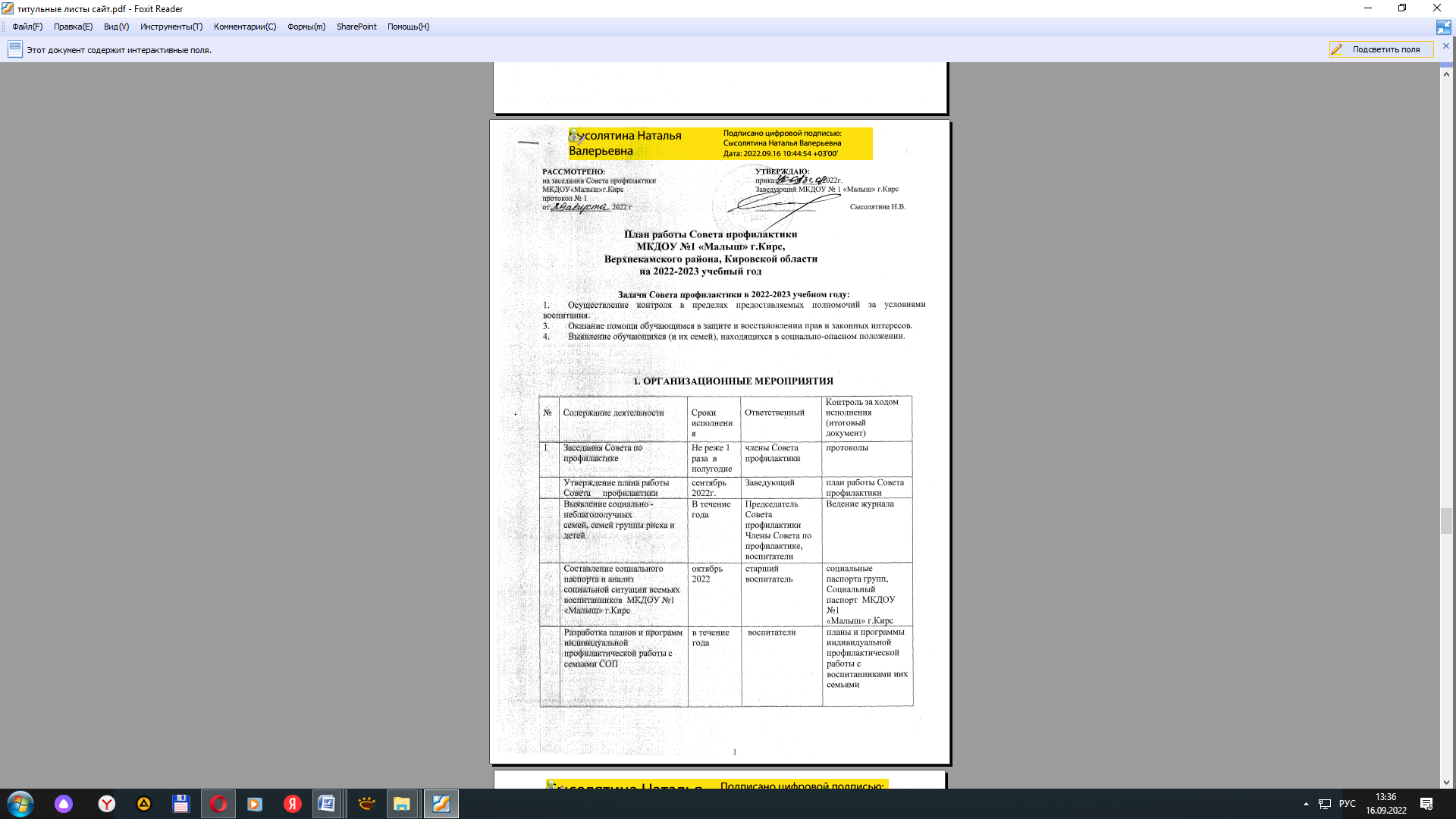 ПОЛОЖЕНИЕо Совете профилактикимуниципального  казенного дошкольного образовательного учреждения детского сада №1 «Малыш»  г.КирсВерхнекамского муниципального округа, Кировской области  1. Общие положения 1.1. Настоящее Положение является нормативно-правовой основой деятельности Совета профилактики муниципального казенного  дошкольного образовательного учреждения детский сад №1 «Малыш» г.Кирс Верхнекамского муниципального округа, Кировской области (далее –  МКДОУ №1 «Малыш» г.Кирс), создающегося для осуществления единого подхода к решению проблем профилактики безнадзорности и правонарушений несовершеннолетних, защиты их прав и законных интересов. 1.2. Совет профилактики в своей деятельности руководствуется - Конвенцией ООН о правах ребенка; Конституцией РФ; Семейным кодекс РФ от 29.12.1995г.; - законом РФ «Об образовании в Российской Федерации» № 273-ФЗ от 29.12.2012 г.; Законом РФ «Об основных гарантиях прав ребенка в РФ» № 124-ФЗ от 24.07.1998г.; - законом РФ «Об основах системы профилактики безнадзорности и правонарушений несовершеннолетних» № 120-ФЗ от 24.06.1999г.; законом Белгородской области «Об ответственности родителей за воспитание детей» № 167 от 31.01.2005г.; - Порядком межведомственного взаимодействия органов и учреждений системы профилактики безнадзорности и правонарушений несовершеннолетних по выявлению несовершеннолетних и семей, находящихся в социально опасном положении и организации с ними индивидуальной профилактической работы; - Уставом МКДОУ  №1 «Малыш» г.Кирс, а также настоящим Положением. 1.3. Совет профилактики действует на основе принципов гуманности, демократичности и конфиденциальности полученной информации, разглашение, которой могло бы причинить моральный, психологический и физический вред несовершеннолетнему. 1.4. Совет профилактики является коллегиальным органом образовательной организации.        2. Цели и задачи деятельности Совета профилактики. 2.1. Целью деятельности Совета профилактики является планирование, организация и реализация стратегии профилактической работы в МКДОУ   №1 «Малыш» г.Кирс, осуществление контроля за проведением первичной профилактики социально опасных явлений в образовательной среде организации. 2.2. Основными задачами деятельности Совета профилактики являются:  обеспечение взаимодействия образовательной организации с органами и учреждениями системы профилактики безнадзорности, по выявлению несовершеннолетних и семей, находящихся в социально опасном положении и организации с ними индивидуальной профилактической работы;  выявление и предупреждение безнадзорности, беспризорности несовершеннолетних;  выявление и устранение причин и условий, способствующих безнадзорности несовершеннолетних, жестокому обращению с детьми, совершению правонарушений и преступлений в отношении детей;  выявление причин и условий, способствующих семейному неблагополучию и социальному сиротству;  осуществление мер по защите прав несовершеннолетних;  выявление и предупреждение фактов жестокого обращения с детьми, оказание помощи детям, пострадавшим от жестокого обращения;  принятие решения о постановке на учет и о снятии с учета семьи несовершеннолетнего, находящегося в социально опасном положении, с целью проведения индивидуальной профилактической работы;  разработка и реализация плана индивидуальной профилактической работы с семьями, находящимися в социально опасном положении.     3. Категории лиц, в отношении которых проводится индивидуальная профилактическая работа 3.1. Совет профилактики организует и проводит индивидуальную профилактическую работу в отношении родителей (законных представителей) несовершеннолетнего, если они не исполняют своих обязанностей по воспитанию, обучению и/или содержанию несовершеннолетнего, либо в случае их отрицательного влияния на поведение несовершеннолетнего или жестокого с ним обращения.      4. Порядок формирования и организации деятельности Совета профилактики 4.1. В состав Совета профилактики входят: заведующий ДОУ, старший воспитатель, медицинский работник, учитель-логопед,  педагоги ДОУ. На заседания Совета профилактики могут приглашаться и другие специалисты, воспитатели, родители (законные представители), представители общественности. 4.2. Состав Совета профилактики и его председатель утверждаются ежегодно заведующим дошкольным образовательным учреждением. 4.3. Совет профилактики в пределах своей компетенции взаимодействует с комиссией по делам несовершеннолетних и защите их прав администрации Верхнекамского района, отделом опеки и попечительства управления социальной защиты населения и иными органами и учреждениями, являющимися субъектами профилактики. 4.4. Совет профилактики рассматривает вопросы, отнесенные к его компетенции, на своих заседаниях, периодичность которых составляет один раз в полугодие 4.5. Совет профилактики проводится в следующих формах: - плановое заседание проводится в соответствии с планом работы Совета профилактики; - внеочередное (экстренное) заседание Совета профилактики может быть созвано по запросу администрации дошкольного образовательного учреждения, решению большинства его членов для принятия каких-либо экстренных мер в определенной сложившейся обстановке в дошкольном образовательном учреждении. 4.6. Деятельность Совета профилактики планируется на текущий учебный год. План работы рассматривается на заседании Совета профилактики и утверждается заведующим дошкольным образовательным учреждением. В течение учебного года по мере необходимости в план вносятся коррективы. 4.7. Работа Совета профилактики с несовершеннолетними осуществляется в присутствии родителей (законных представителей). В случае необходимости обследования ребенка должно быть получено письменное разрешение родителей (законных представителей). 4.8. Информация о решении Совета профилактики по вопросу постановки или снятия семьи несовершеннолетнего с учета обязательно доводится до сведения родителей несовершеннолетнего (законных представителей). 4.9. При соответствии ситуации критериям социально опасного положения, отсутствии результатов индивидуальной профилактической работы и/или невыполнении договорных обязательств со стороны родителей (законных представителей) Совет профилактики может принять решение о передаче информации о семье несовершеннолетнего в КДНиЗП, отдел опеки и попечительства. 4.10. При утверждении планов индивидуальной профилактической работы, составленных по результатам анализа причин и условий, способствующих безнадзорности несовершеннолетних, жестокому обращению с детьми, совершению правонарушений и преступлений в отношении детей, определении направлений социальной и психолого-педагогической помощи, оценки эффективности реализуемых решений приглашаются родители (законные представители) несовершеннолетнего, воспитатели. Родители несовершеннолетнего приглашаются на заседание Совета профилактики извещением (письменным) с обязательной записью в журнале предварительной записи на заседание Совета профилактики. 4.11. В исключительных случаях (в случае систематической неявки родителей (законных представителей) на заседание Совета профилактики) может быть принято заочное решение по проведению индивидуальной профилактической работы, которое обязательно должно быть доведено до сведения родителей (законных представителей) под роспись, заказным письмом. 4.12. Совет профилактики подотчетен заведующему дошкольным образовательным учреждением. 4.13. Решения Совета профилактики реализуются через протоколы.      5. Содержание деятельности Совета профилактики 5.1. Совет профилактики осуществляет деятельность:  выявляет семьи, находящиеся в социально-опасном положении;  организует взаимодействие членов Совета профилактики с воспитателями, родителями (законными представителями) обучающихся по направлениям профилактики и безнадзорности, вопросам охраны прав ребенка;  определяет план индивидуальной профилактической работы с семьей и представляет его на утверждение заведующему дошкольным образовательным учреждением;  направляет в случае необходимости ребенка или его родителей на консультации к специалистам (психологу, дефектологу, медицинскому, социальному работнику и т.п.);  осуществляет постановку и снятие семьи с профилактического учета;  ставит перед соответствующими организациями вопрос о привлечении родителей, не выполняющих свои обязанности по воспитанию детей, к установленной законодательством ответственности;  выносит проблемные вопросы на обсуждение педагогического совета дошкольного образовательного учреждения.  оказывает помощь педагогам, осуществляющим индивидуальную профилактическую работу с родителями несовершеннолетних.        6. Права и обязанности Совета профилактики 6.1. Совет профилактики обязан: координировать взаимодействие педагогического коллектива дошкольного образовательного учреждения с субъектами профилактики; способствовать повышению эффективности работы дошкольного образовательного учреждения по профилактике безнадзорности и жестокого обращения детьми; анализировать свою деятельность, выступать с отчетом о результатах работы на педагогическом совете не реже 1 раза в год. 6.2. Совет профилактики имеет право: выносить на обсуждение родительских собраний информацию о состоянии проблемы безнадзорности и жестокого обращения с детьми; ходатайствовать перед КДНиЗП о принятии мер административного воздействия, в установленном законом порядке, в отношении родителей несовершеннолетних (законных представителей). 6.3. Совет профилактики несет ответственность за правильность оформления документов (протоколов заседаний, ходатайств, писем) и законность принимаемых решений.         7. Функциональные обязанности членов Совета профилактики 7.1. Председатель Совета профилактики:  осуществляет координацию деятельности Совета профилактики;  утверждает план работы Совета профилактики;  контролирует ведение документации Совета профилактики;  отслеживает выполнение индивидуальной профилактической работы с несовершеннолетними и их родителями, находящимися в социально опасном положении. 7.2. Члены Совета профилактики проводят комплекс мер по выявлению нарушения социализации детей в семьях:  непосредственно участвуют в индивидуальном психолого-педагогическом сопровождении несовершеннолетних и их семей, находящихся в социально опасном положении;  выступают посредниками между семьями, находящимися в социально опасном положении, и специалистами различных социальных служб, ведомств, административных и др. органов;  определяют факторы, препятствующие развитию личности обучающихся, находящихся в социально опасном положении, и принимают меры по оказанию различного вида психолого-педагогической помощи;  разрабатывают рекомендации, планы индивидуального психолого-педагогического сопровождения несовершеннолетнего и его семьи. 7.3. Медицинский работник:  осуществляет профилактический осмотр несовершеннолетних, находящихся в социально опасном положении, по предупреждению жестокого обращения с детьми;  предоставляет членам Совета профилактики информацию о состоянии здоровья несовершеннолетних, находящихся в социально опасном положении.           8. Документация Совета профилактики 8.1. Приказ о создании Совета профилактики. 8.2. Положение о Совете профилактики8.3. План работы Совета профилактики на учебный год. 8.4. Протоколы заседаний Совета профилактики. 8.5.Журнал регистрации и профилактики правонарушений8.6. Списки семей несовершеннолетних, состоящих на профилактическом учете в ДОУ. 8.7. Планы индивидуальной профилактической работы с  воспитанниками  и их семьями, состоящими на профилактическом учете в ДОУ. 8.8. Карта индивидуального сопровождения несовершеннолетнего и его семьи8.9. Журнал  предварительной записи на заседание Совета профилактики. 